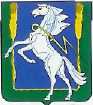 АДМИНИСТРАЦИЯ АРХАНГЕЛЬСКОГО СЕЛЬСКОГО ПОСЕЛЕНИЯСОСНОВСКОГО МУНИЦИПАЛЬНОГО РАЙОНА ЧЕЛЯБИНСКОЙ ОБЛАСТИП О С Т А Н О В Л Е Н И Е от 18 мая 2020 года №7с. Архангельское	Об утверждении программы проведения проверки готовности Архангельского сельского поселения к отопительному периоду 2020-2021гг.Руководствуясь пунктом 4 статьи 14 Федерального закона от 6 октября 2003 года №131-ФЗ «Об общих принципах организации местного самоуправления в Российской Федерации», Правилами оценки готовности к отопительному периоду, утвержденными приказом Минэнерго от 12.03.2013г. №103, ПОСТАНОВЛЯЮ:1. Утвердить программу проведения проверки готовности Архангельского сельского поселения к отопительному периоду 2020-2021гг. согласно приложению.2. Настоящее постановление подлежит обнародованию на информационных стендах на территории Архангельского сельского поселения и размещению на официальном сайте поселения в информационно-телекоммуникационной сети «Интернет».3. Контроль исполнения постановления оставляю за собойГлава Архангельскогосельского поселения                                                                       А.А. ШурыгинПриложение к постановлению Администрации Архангельского сельского поселения от 18.05.2020г. №7ПРОГРАММА проведения проверки готовности Архангельского сельского поселения к отопительному периоду 2020-2021гг.1.Общие положенияПрограмма проведения проверки готовности Архангельского сельского поселения к отопительному периоду 2020-2021гг. (далее – Программа) направлена на проведение работ по оценке готовности поселения к отопительному периоду путем проведения проверок готовности к отопительному периоду теплоснабжающих и теплосетевых организаций, потребителей тепловой энергии, теплопотребляющие установки которых подключены к системе теплоснабжения (далее – проверка).Программа разработана с учетом положений Правил оценки готовности к отопительному периоду, утвержденных приказом Минэнерго от 12.03.2013г. №103 «Об утверждении Правил оценки готовности к отопительному периоду» (далее – Правила).Проверяемые юридические и физические лица:- ООО «Импульс»;- потребители тепловой энергии – лица, приобретающие тепловую энергию (мощность), теплоноситель для использования на принадлежащих им на праве собственности или ином законном основании теплопотребляющих установках, подключенных к системе теплоснабжения.Срок реализации программы – отопительный период 2020-2021г.г.Объем финансирования – исполнение Программы не требует финансовых затрат.2. Цели и задачи ПрограммыЦель Программы – проверка выполнения требований, установленных главами III-V Правил.Задачи Программы:1. Проведение проверки соблюдения соответствующих обязательных требований, установленных техническими регламентами и иными нормативными правовыми актами в сфере теплоснабжения.2. В случае отсутствия обязательных требований технических регламентов или иных нормативных правовых актов в сфере теплоснабжения в отношении требований Правил проведение проверки соблюдения локальных актов организаций, регулирующих порядок подготовки к отопительному периоду.3. Рассмотрение документов, подтверждающих выполнение требований по готовности, а при необходимости – проведение осмотра объектов проверки.4. Составление акта проверки готовности к отопительному периоду.5. Составление паспорта готовности к отопительному периоду на каждый объект проверки.Планируемые для проведения мероприятия представлены в приложении к Программе.3. Ожидаемые результаты реализации ПрограммыОжидаемы результаты Программы – снижение риска аварийных ситуаций на системах тепло- и водоснабжения в отопительный период 2020-2021гг.4. Исполнители Программы- комиссия по оценке готовности к отопительному периоду 2020-2021г.г., созданная на основании постановления Главы поселения;- комиссия по оценке готовности к отопительному периоду 2020-2021гг. теплоснабжающей и теплосетевой организации.Приложение к Программе проведения проверки готовности Архангельского сельского поселения к отопительному периоду 2020-2021гг.Мероприятия по реализации программы проведения проверки готовности Архангельского сельского поселенияк отопительному периоду 2020-2021гг.№ п/пОбъекты, подлежащие проверкеСрок проведения проверкиПроверяемые документыСоответствие предъявляемых требований к правилам оценки готовности к отопительному периодуПримечание1Котельная с. Архангельское01.07.2020-10.08.20201) наличие соглашения об управлении системой теплоснабжения; 2) наличие температурного графика;3) соблюдение критериев надежности теплоснабжения, установленных техническими регламентами;4) наличие нормативных запасов топлива на источниках тепловой энергии;5) функционирование эксплуатационной, диспетчерской и аварийной служб, а именно:укомплектованность указанных служб персоналом;обеспеченность персонала средствами индивидуальной и коллективной защиты, спецодеждой, инструментами и необходимой для производства работ оснасткой, нормативно-технической и оперативной документацией, инструкциями, схемами, первичными средствами пожаротушения;6) проведение наладки принадлежащих им тепловых сетей;7) организация контроля режимов потребления тепловой энергии;8) обеспечение качества теплоносителей;9) организация коммерческого учета приобретаемой и реализуемой тепловой энергии;10) обеспечение проверки качества строительства принадлежащих им тепловых сетей, в том числе предоставление гарантий на работы и материалы, применяемые при строительстве, в соответствии Законом о теплоснабжении;11) обеспечение безаварийной работы объектов теплоснабжения и надежного теплоснабжения потребителей тепловой энергии, а именно:готовность систем приема и разгрузки топлива, топливоприготовления и топливоподачи;соблюдение водно-химического режима;отсутствие фактов эксплуатации теплоэнергетического оборудования сверх ресурса без проведения соответствующих организационно-технических мероприятий по продлению срока его эксплуатации;наличие утвержденных графиков ограничения теплоснабжения при дефиците тепловой мощности тепловых источников и пропускной способности тепловых сетей;наличие расчетов допустимого времени устранения аварийных нарушений теплоснабжения жилых домов;наличие порядка ликвидации аварийных ситуаций в системах теплоснабжения с учетом взаимодействия тепло-, электро-, топливо- и водоснабжающих организаций, потребителей тепловой энергии, ремонтно-строительных и транспортных организаций, а также органов местного самоуправления;проведение гидравлических и тепловых испытаний тепловых сетей;выполнение утвержденного плана подготовки к работе в отопительный период, в который включено проведение необходимого технического освидетельствования и диагностики оборудования, участвующего в обеспечении теплоснабжения;выполнение планового графика ремонта тепловых сетей и источников тепловой энергии;наличие договоров поставки топлива, не допускающих перебоев поставки и снижения установленных нормативов запасов топлива;12) наличие документов, определяющих разграничение эксплуатационной ответственности между потребителями тепловой энергии, теплоснабжающими и теплосетевыми организациями;13) отсутствие не выполненных в установленные сроки предписаний, влияющих на надежность работы в отопительный период, выданных уполномоченными на осуществление государственного контроля (надзора) органами государственной власти и уполномоченными на осуществление муниципального контроля органами местного самоуправления;14) работоспособность автоматических регуляторов при их наличии.2МОУ Архангельская СОШМДОУ детский сад №23 с. АрхангельскоеФГУП «Почта России» ОПС ТуктубаевоМБУК «МСКО» Архангельский сельский клуб01.07.202010.08.20201) устранение выявленных в порядке, установленном законодательством Российской Федерации, нарушений в тепловых и гидравлических режимах работы тепловых энергоустановок;2) проведение промывки оборудования и коммуникаций теплопотребляющих установок;3) разработка эксплуатационных режимов, а также мероприятий по их внедрению;4) выполнение плана ремонтных работ и качество их выполнения;5) состояние тепловых сетей, принадлежащих потребителю тепловой энергии;6) состояние утепления зданий (чердаки, лестничные клетки, подвалы, двери) и центральных тепловых пунктов, а также индивидуальных тепловых пунктов;7) состояние трубопроводов, арматуры и тепловой изоляции в пределах тепловых пунктов;8) наличие и работоспособность приборов учета, работоспособность автоматических регуляторов при их наличии;9) работоспособность защиты систем теплопотребления;10) наличие паспортов теплопотребляющих установок, принципиальных схем и инструкций для обслуживающего персонала и соответствие их действительности;11) отсутствие прямых соединений оборудования тепловых пунктов с водопроводом и канализацией;12) плотность оборудования тепловых пунктов;13) наличие пломб на расчетных шайбах и соплах элеваторов;14) отсутствие задолженности за поставленные тепловую энергию (мощность), теплоноситель;15) наличие собственных и (или) привлеченных ремонтных бригад и обеспеченность их материально-техническими ресурсами для осуществления надлежащей эксплуатации теплопотребляющих установок;16) проведение испытания оборудования теплопотребляющих установок на плотность и прочность;17) надежность теплоснабжения потребителей тепловой энергии с учетом климатических условий